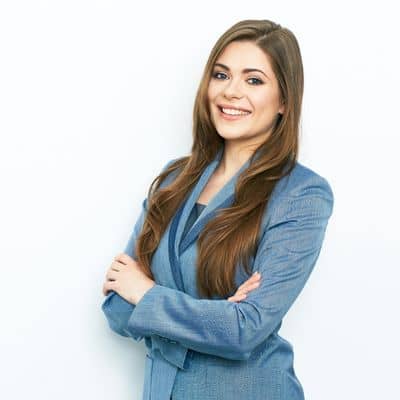 NOME COGNOME MANSIONECONTATTITelefono:Indirizzo:E-mailchi sonoScriviqualcherigache parlidi te e dei tuoi obiettiviLINGUEItaliano – MadrelinguaInglese – Livello X Nome certificazione di lingua     Livello B2 – dataSOFT SKILLSAbilità 1Abilità 2Abilità 3Abilità 4Abilità 5Abilità 6Abilità 7Abilità 8Abilità 9INTERESSIInteresse 1Interesse 2Interesse 3esperienze lavorativeNome Azienda | CittàPOSIZIONE LAVORATIVAData inizio – Data fineCome [nome mansione], mi sono occupata di:Mansione 1Mansione 2Mansione 3Mansione 4Mansione 5 Mansione 6Mansione 7Mansione 8 FORMAZIONENome Istituto | Città Data conseguimentoNome corsoDettagli, es. numero di oreNome IstitutoData conseguimentoTipo di Maturità Voto finale: x/100ABILITà INFORMATICHEAbilità  1Abilità  2Abilità  3 Abilità 4Abilità 5Abilità 6 Certificazione informatica - dataAutorizzo il trattamento dei dati personali contenuti nel mio curriculum vitae inbase all’art. 13 del D.Lgs. 196/2003 e all’art. 13 GDPR 679/16